TIRGUS IZPĒTE“Infrasarkano sildītāju iegāde kultūrtelpai “Mežotnes baznīca””, identifikācijas numurs BNP/TI/2023/91Pasūtītājs2. Iepirkuma priekšmets – infrasarkano sildītāju piegādeinfrasarkano sildītāju iegādei saskaņā ar Tehnisko specifikāciju (1.pielikums).3. Identifikācijas numurs: BNP/TI/2023/91.Tirgus izpēte tiek veikta Eiropas Kaimiņattiecību instrumenta pārrobežu sadarbības programmas 2014-2020 projekta “Kultūrvēstures mantojums: iespēja tūrisma pakalpojumu attīstībai” (ZE RUNRARO, Nr.LVIII-057) ietvaros.Kontaktpersonas:Par tirgus izpētes noteikumiem: Bauskas novada pašvaldības iestādes “Bauskas novada administrācija” Iepirkumu nodaļas iepirkumu speciāliste Lelde Ripinska, tālr. +371 63963976, e-pasts: lelde.ripinska@bauskasnovads.lv.Par tehnisko specifikāciju: Bauskas novada pašvaldības iestādes “Bauskas novada administrācija” Attīstības un plānošanas nodaļas projektu vadītāja Laine Baha, tālr. +371 26139833, e-pasts: laine.baha@bauskasnovads.lv.Piedāvājumu iesniegšanas vieta, datums un laiks:	Pretendents savu piedāvājumu iesniedz līdz 2023.gada 25.jūlijam plkst. 13:00, nosūtot elektroniski uz e-pasta adresi: lelde.ripinska@bauskasnovads.lv. Līguma nosacījumi:Līguma izpildes laiks: piegāde veicama līdz 2023.gada 1.oktobrim.Piegādes vieta: kultūrtelpa “Mežotnes baznīca”, Rundāles pagasts, Bauskas novads. Apmaksa: līgums ar pēcapmaksu, garantēta samaksa pēc līguma izpildes pieņemšanas - nodošanas akta parakstīšanas un rēķina saņemšanas (saskaņā ar noslēgto līgumu).Piegādātājs nodrošina preces garantiju 24 (divdesmit četrus) mēnešus no pieņemšanas-nodošanas akta parakstīšanas dienasPretendents preces cenā iekļauj preces piegādi, izkraušanu un montāžu.Ja pretendenta piedāvātā cena pārsniedz pasūtītāja finanšu iespējas, Pasūtītājam ir tiesības samazināt plānoto piegādes apjomu.Prasības pretendentam:Savus piedāvājumus var iesniegt jebkura juridiska persona, kura atsaukusies uz Pasūtītāja aicinājumu piedalīties tirgus izpētē un kura spēj sniegt paredzēto pakalpojumu. Iesniedzamie dokumentiTehniskā specifikācija – tehniskais piedāvājums, atbilstoši 1.pielikumam.Pieteikums dalībai tirgus izpētē, atbilstoši 2.pielikumamFinanšu piedāvājums, atbilstoši 4.pielikumam.Piedāvājuma izvēles kritērijsPiedāvājums ar zemāko cenu, kas pilnībā atbilst tirgus izpētes noteikumiem.1.pielikumsTEHNISKĀ SPECIFIKĀCIJA – TEHNISKAIS PIEDĀVĀJUMS“Infrasarkano sildītāju iegāde kultūrtelpai “Mežotnes baznīca””, identifikācijas numurs BNP/TI/2023/912.pielikumsPIETEIKUMS DALĪBAI TIRGUS IZPĒTĒ “Infrasarkano sildītāju iegāde kultūrtelpai “Mežotnes baznīca””, identifikācijas numurs BNP/TI/2023/91Ar šo apliecinu savu dalību tirgus izpētē un apstiprinu, ka esmu iepazinies ar tās noteikumiem un Tehnisko specifikāciju, un piekrītu visiem tajā minētajiem nosacījumiem, tie ir skaidri un saprotami, iebildumu un pretenziju pret tiem nav.Apliecinu, ka visa tirgus izpētes ietvaros sniegtā informācija ir patiesa.3.pielikumsFinanšu piedāvājums“Infrasarkano sildītāju iegāde kultūrtelpai “Mežotnes baznīca””, identifikācijas numurs BNP/TI/2023/91Pretendents ______________________________________ Reģ. Nr. _________________________________________Iepazinies ar tirgus izpētes “Infrasarkano sildītāju iegāde kultūrtelpai “Mežotnes baznīca””, identifikācijas numurs BNP/TI/2023/91, noteikumiem, piedāvāju veikt Noteikumos un tehniskajā specifikācijā paredzēto Piegādi par šādu līgumcenu:*Norāda, ja pretendents ir PVN maksātājsApliecinu, ka piedāvātajā līgumsummā iekļautas visas izmaksas, kas saistītas ar tirgus izpētē noteiktās piegādes un līguma saistību izpildi. Piedāvātajā līgumcenā iekļauta preces piegāde, izkraušana un montāža.NosaukumsBauskas novada pašvaldībaJuridiskā adreseUzvaras iela 1, Bauska, Bauskas novads, LV-3901Reģistrācijas numurs90009116223NosaukumsSkaitsAprakstsTehniskais piedāvājums un fotoInfrasarkanais sildītājs10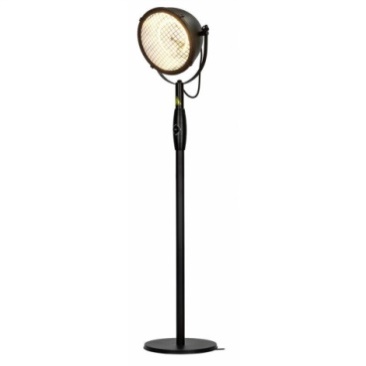 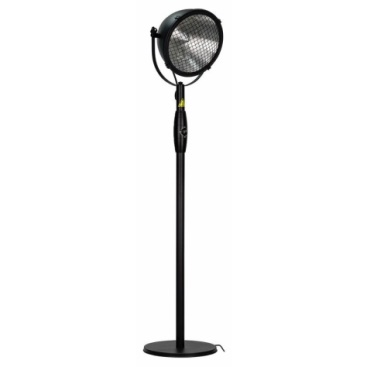 Attēlam ir ilustratīva nozīmeAizsardzības klase: IP54 (izturīgs pret ūdeni un citām nelabvēlīgām sekām);Krāsa: melna;Materiāls: metāls, plastmasa, tērauds;Barošanas avots: elektrības kontaktligzda;Min. jauda: 900 W;Jaudas līmeņu skaits: vēlams 3Apkures elements: halogēnsGaismas krāsa: dzeltena (dzintara);Maiņstrāvas ievades frekvence: 50-60 HzMaiņstrāvas ievades spriegums: 220-240 VPlatums: vismaz 450 mm;Dziļums: vismaz 420 mm;Augstums: līdz 2100 mm;Ilgtspējas sertifikātsIntegrēts ieslēgšanas/izslēgšanas slēdzisVārds, uzvārds:Amats:Paraksts:Datums:Informācija par pretendentuInformācija par pretendentuInformācija par pretendentuPretendenta nosaukums:Pretendenta nosaukums:Reģistrācijas numurs:Reģistrācijas numurs:Juridiskā adrese:Juridiskā adrese:Norēķinu konts:Norēķinu konts:Bankas nosaukums:Bankas nosaukums:Pasta adrese:Pasta adrese:Tālrunis:Tālrunis:E-pasta adrese:E-pasta adrese:Vispārējā interneta adrese(ja attiecināms):Vispārējā interneta adrese(ja attiecināms):Līguma noslēgšanas iespēja(Lūdzu atzīmēt): Līguma noslēgšanas iespēja(Lūdzu atzīmēt): □ Papīra formātā□ Elektroniski ar drošu elektronisko parakstu Informācija par pretendenta kontaktpersonuInformācija par pretendenta kontaktpersonuInformācija par pretendenta kontaktpersonuVārds, uzvārds:Ieņemamais amats:Tālrunis:E-pasta adrese:Vārds, uzvārds:Amats:Paraksts:Datums:Preces nosaukumsSkaits, gab.Cena par 1 (vienu) vienību, EUR bez PVNCena kopā, EUR bez PVNPVN __ %, EUR*Kopā, EUR ar PVN*Infrasarkanie sildītāji10Vārds, uzvārds:Amata nosaukums:Paraksts:Datums: